Как украсить ёлку безопасно для ребёнка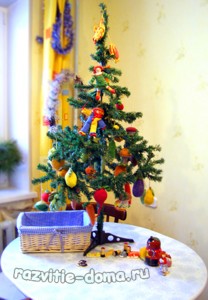 Новый год уже совсем рядом. По традиции к этому волшебному празднику мы наряжаем «ёлку» (настоящую или искусственную). Хотя это может быть ёлка-пихта-сосна. Чем можно украсить «ёлочку»? Можно купить или достать с дальней полки шкафа красивые стеклянные игрушки, мишуру. Вот только стеклянные игрушки опасны для маленьких детей. Чем? И объяснять не надо. Они легко бьются. А детишки хорошо умеют скакать, переворачивать ёлку, ронять ее. Можно, конечно, отказаться от традиционной «ёлочки» и украсить стены и что-нибудь повыше. А все-таки ёлочку хочется, хоть маленькую, ведь она для нас — символ Нового года. Что же делать?Взрослые и дети придумывают разные украшения. Сколько можно найти идей в инете. Это игрушки ручной работы: сшитые из ткани, вязанные, пластмассовые, сделанные из вспененной резины,  бумаги, картона, из природных материалов (например, позолоченные и посеребренные шишки), съедобные-сладкие. Много всего можно придумать, если в доме есть маленький ребенок.Главное, эти игрушки должны:не биться и не ломаться с острыми краями,не разбираться на мелкие детали,не испускать ядовитых паров,не покрашены легко слезающим опасным красителем, который можно съесть.Ёлочку тоже лучше выбрать безопасную: не сильно большую.Лучше всего так: ребёнок  бежал – ёлочку уронил – её подняли и поставили, и никаких повреждений ни у ёлки, ни у ребенка.А если игрушки ручной работы, каждая единственная в своем роде и неповторимая?!Такую  игрушку можно связать самим. Какие захотите фрукты, овощи и грибы, человечки и зверюшки, герои сказок. Все мягонькие, яркие, безопасные. Игрушки связаны из цветного «ириса». Ваше мастерство + фантазия.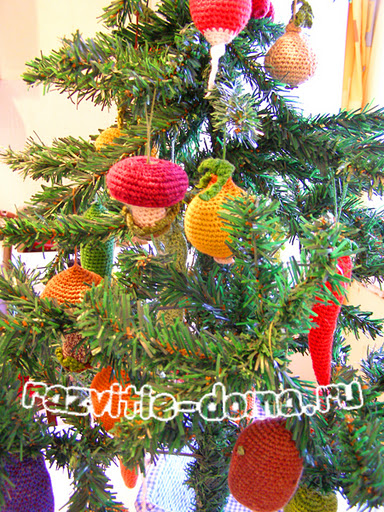 Это  будут  одни из самых востребованных игрушек в Вашем доме, независимо от возраста ребенка!Дети смогут играть ими в ролевые игры: готовят на своей кухоньке и кормят всех,собирают на огороде,играют в магазин,сортируют по цвету, форме, названию,кидаются ими,забрасывают в корзину,раз в год украсить чудесными вязанные игрушками Новогоднею Ёлку!Что хорошо в таких игрушках: 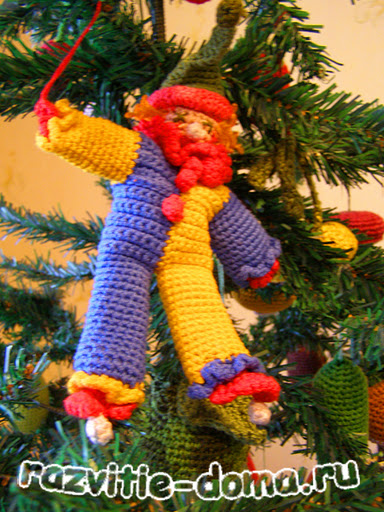 КрасивыеБезопасныеКрепкиеЯркиеМягкиеЛегко стиратьДети их очень любятСами украшают ёлку, сами раздеваютОни ручной работы – это живая энергия, вложенная в них.Образ игрушки у ребенка постоянно трансформируется, что очень полезно. Сегодня это ёлочная игрушка, завтра овощ — на огороде, потом – мячик для кидания в ту же корзину.А как Вы украсили вашу ёлочку к Новому Году? Думаем очень интересно, красиво и безопасно! С наступающим Новым годом!